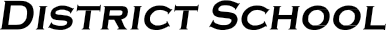 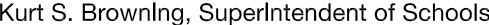 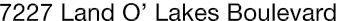 Finance Services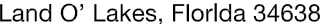 Joanne Millovitsch, Director of Finance813/ 794-2268	727/ 774-2268352/ 524-2268	Fax:  813/ 794-2266 e-mail:  jmillovi@pasco.k12.fl.usMEMORANDUMDate:	June 2, 2014To:	School Board MembersFrom:    Joanne Millovitsch, Director of Finance ServicesRe:	Attached Warrant List for the May 28, 2014Please review the current computerized list. These totals include computer generated, handwritten and cancelled checks.Warrant numbers 879335-879457.…………………………….……………………...........................$570,260.39Amounts disbursed in Fund 1100 ...........................................................................................................486,187.59Amounts disbursed in Fund 1300 ..................................................................................................................230.78Amounts disbursed in Fund 1400 ...............................................................................................................1,972.23Amounts disbursed in Fund 4100 .............................................................................................................28,381.36Amounts disbursed in Fund 4210 .............................................................................................................33,532.23Amounts disbursed in Fund 4220 ...............................................................................................................7,411.53Amounts disbursed in Fund 4320 ....................................................................................................................43.52Amounts disbursed in Fund 4340 ..................................................................................................................870.11Amounts disbursed in Fund 7110 ..................................................................................................................299.34Amounts disbursed in Fund 7130 ..................................................................................................................695.54Amounts disbursed in Fund 7140 ....................................................................................................................97.71Amounts disbursed in Fund 7921 ....................................................................................................................37.44Amounts disbursed in Fund 7923 ....................................................................................................................33.63Amounts disbursed in Fund 9210 .............................................................................................................10,467.38Confirmation of the approval of the May 28, 2014 warrants will be requested at the June 17, 2014 School Board meeting.